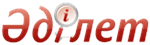 О районном бюджете на 2017-2019 годыРешение Енбекшильдерского районного маслихата Акмолинской области от 26 декабря 2016 года № С-8/3. Зарегистрировано Департаментом юстиции Акмолинской области 10 января 2017 года № 5687      Примечание РЦПИ.

      В тексте документа сохранена пунктуация и орфография оригинала.

      В соответствии с пунктом 2 статьи 9 Бюджетного кодекса Республики Казахстан от 4 декабря 2008 года, подпунктом 1) пункта 1 статьи 6 Закона Республики Казахстан от 23 января 2001 года "О местном государственном управлении и самоуправлении в Республике Казахстан", Енбекшильдерский районный маслихат РЕШИЛ:

      1. Утвердить районный бюджет на 2017 – 2019 годы, согласно приложениям 1, 2 и 3 соответственно, в том числе на 2017 год в следующих объемах:

      1) доходы – 3 193 253 тысяч тенге, в том числе:

      налоговые поступления – 794 530 тысяч тенге;

      неналоговые поступления – 1 578 тысяч тенге;

      поступления от продажи основного капитала – 1 472 тысяч тенге;

      поступления трансфертов – 2 395 673 тысяч тенге;

      2) затраты – 3 186 651,3 тысяч тенге;

      3) чистое бюджетное кредитование – 6 994 тысяч тенге, в том числе:

      бюджетные кредиты – 10 211 тысяч тенге;

      погашение бюджетных кредитов – 3 217 тысяч тенге;

      4) сальдо по операциям с финансовыми активами – 38 300 тенге;

      5) дефицит (профицит) бюджета – - 38 692,3 тысяч тенге;

      6) финансирование дефицита (использование профицита) бюджета – 38 692,3 тысяч тенге.

      Сноска. Пункт 1 – в редакции решения Енбекшильдерского районного маслихата Акмолинской области от 10.02.2017 № С-9/2 (вводится в действие с 01.01.2017).

      2. Утвердить доходы районного бюджета за счет следующих источников:

      1) налоговых поступлений, в том числе: 

      индивидуального подоходного налога;

      социального налога;

      налогов на имущество;

      земельного налога;

      налога на транспортные средства;

      единого земельного налога;

      акцизов;

      поступления за использование природных и других ресурсов;

      сборы за ведение предпринимательской и профессиональной деятельности;

      государственная пошлина.

      2) неналоговых поступлений, в том числе:

      доходы от аренды имущества, находящегося в государственной собственности;

      прочие неналоговые поступления.

      3) поступления от продажи основного капитала, в том числе: 

      продажа государственного имущества, закрепленного за государственными учреждениями;

      продажа земли.

      3. Учесть, что в районном бюджете на 2017 год предусмотрен объем субвенций в сумме 1 713 222 тысяч тенге.

      4. Учесть, что в районном бюджете на 2017 год предусмотрено погашение бюджетных кредитов в республиканский бюджет в сумме 3 217 тысяч тенге.

      5. Утвердить перечень районных бюджетных программ, не подлежащих секвестру в процессе исполнения районного бюджета на 2017 год, согласно приложению 4.

      6. Учесть, что в составе поступлений районного бюджета на 2017 год целевые трансферты и бюджетные кредиты из республиканского бюджета согласно приложению 5.

      7. Учесть, что в составе расходов районного бюджета на 2017 год предусмотрены целевые трансферты из областного бюджета согласно приложению 6.

      Распределение указанных сумм целевых трансфертов определяется постановлением акимата района.

      8. В составе расходов районного бюджета на 2017 год предусмотрены, согласно законодательству Республики Казахстан, доплаты в размере 25 процентов от окладов и тарифных ставок специалистам, проживающим и работающим в сельской местности, организаций образования, социального обеспечения, культуры, финансируемых из районного бюджета.

      9. Утвердить резерв местного исполнительного органа на 2017 год в сумме 44 822 тысяч тенге.

      9-1. Учесть, что в районном бюджете на 2017 год, используются свободные остатки бюджетных средств, образовавшиеся на 1 января 2017 года, в сумме 31 698,3 тысяч тенге.

      Сноска. Решение дополнено пунктом 9-1 в соответствии с решением Енбекшильдерского районного маслихата Акмолинской области от 10.02.2017 № С-9/2 (вводится в действие с 01.01.2017).

      10. Учесть в районном бюджете на 2017 год затраты по программам аппарата акима района в городе, города районного значения, поселка, села, сельского округа согласно приложению 7 к настоящему решению.

      11. Учесть, что в составе расходов районного бюджета на 2017 год предусмотрены трансферты органам местного самоуправления согласно приложению 8 к настоящему решению.

      12. Настоящее решение вступает в силу со дня государственной регистрации в Департаменте юстиции Акмолинской области и вводится в действие с 1 января 2017 года.



      СОГЛАСОВАНО



      "26" декабря 2016 года

 Районный бюджет на 2017 год      Сноска. Приложение 1  – в редакции решения Енбекшильдерского районного маслихата Акмолинской области от 10.02.2017 № С-9/2 (вводится в действие с 01.01.2017).

 Районный бюджет на 2018 год Районный бюджет на 2019 год Перечень районных бюджетных программ, не подлежащих секвестру в процессе исполнения районного бюджета на 2017 год Целевые трансферты и бюджетные кредиты из республиканского бюджета на 2017 год Целевые трансферты из областного бюджета на 2017 год Затраты по программам аппарата акима района в городе, города районного значения, поселка, села, сельского округа      Сноска. Приложение 7 – в редакции решения Енбекшильдерского районного маслихата Акмолинской области от 10.02.2017 № С-9/2 (вводится в действие с 01.01.2017).

      продолжение таблицы:

 Трансферты органам местного самоуправления на 2017 год
					© 2012. РГП на ПХВ Республиканский центр правовой информации Министерства юстиции Республики Казахстан
				
      Председатель сессии
районного маслихата

А.Касымов

      Секретарь
районного маслихата

С.Шауенов

      Аким Енбекшильдерского
района Акмолинской
области

А.Кииков
Приложение 1
к решению Енбекшильдерского
районного маслихата
от 26 декабря 2016 года
№ С-8/3Категория

Категория

Категория

Категория

Сумма тысяч тенге

Класс

Класс

Класс

Сумма тысяч тенге

Подкласс

Подкласс

Сумма тысяч тенге

Наименование

1

2

3

4

5

1. Доходы

3193253

1

Налоговые поступления

794530

1

Подоходный налог

11638

2

Индивидуальный подоходный налог

11638

3

Социальный налог

320702

1

Социальный налог

320702

4

Налоги на собственность

391890

1

Налоги на имущество

344656

3

Земельный налог

10000

4

Налог на транспортные средства

32734

5

Единый земельный налог

4500

5

Внутренние налоги на товары, работы и услуги

67700

2

Акцизы

1600

3

Поступления за использование природных и других ресурсов

42800

4

Сборы за ведение предпринимательской и профессиональной деятельности

23300

8

Обязательные платежи, взимаемые за совершение юридически значимых действий и (или) выдачу документов уполномоченными на то государственными органами или должностными лицами

2600

1

Государственная пошлина

2600

2

Неналоговые поступления

1578

1

Доходы от государственной собственности

885

5

Доходы от аренды имущества, находящегося в государственной собственности

880

7

Вознаграждения по кредитам, выданным из государственного бюджета

5

6

Прочие неналоговые поступления

693

1

Прочие неналоговые поступления

693

3

Поступления от продажи основного капитала

1472

1

Продажа государственного имущества, закрепленного за государственными учреждениями

800

1

Продажа государственного имущества, закрепленного за государственными учреждениями

800

3

Продажа земли и нематериальных активов

672

1

Продажа земли

672

4

Поступления трансфертов

2395673

2

Трансферты из вышестоящих органов государственного управления

2395673

2

Трансферты из областного бюджета

2395673

Функциональная группа

Функциональная группа

Функциональная группа

Функциональная группа

Функциональная группа

Сумма тысяч тенге

Функциональная подгруппа

Функциональная подгруппа

Функциональная подгруппа

Функциональная подгруппа

Сумма тысяч тенге

Администратор бюджетных программ

Администратор бюджетных программ

Администратор бюджетных программ

Сумма тысяч тенге

Программа

Программа

Сумма тысяч тенге

Наименование

Сумма тысяч тенге

Сумма тысяч тенге

II. Затраты

3186651,3

01

Государственные услуги общего характера

334815

1

Представительные, исполнительные и другие органы, выполняющие общие функции государственного управления

276655

112

Аппарат маслихата района (города областного значения)

16156

001

Услуги по обеспечению деятельности маслихата района (города областного значения)

16156

122

Аппарат акима района (города областного значения)

91875

001

Услуги по обеспечению деятельности акима района (города областного значения)

71015

003

Капитальные расходы государственного органа

20860

123

Аппарат акима района в городе, города районного значения, поселка, села, сельского округа

168624

001

Услуги по обеспечению деятельности акима района в городе, города районного значения, поселка, села, сельского округа

164584

022

Капитальные расходы государственного органа

4040

2

Финансовая деятельность

1080

459

Отдел экономики и финансов района (города областного значения)

1080

003

Проведение оценки имущества в целях налогообложения

580

010

Приватизация, управление коммунальным имуществом, постприватизационная деятельность и регулирование споров, связанных с этим

500

9

Прочие государственные услуги общего характера

57080

459

Отдел экономики и финансов района (города областного значения)

29849

001

Услуги по реализации государственной политики в области формирования и развития экономической политики, государственного планирования, исполнения бюджета и управления коммунальной собственностью района (города областного значения)

24349

015

Капитальные расходы государственного органа

5500

458

Отдел жилищно-коммунального хозяйства, пассажирского транспорта и автомобильных дорог района (города областного значения)

14198

001

Услуги по реализации государственной политики на местном уровне в области жилищно-коммунального хозяйства, пассажирского транспорта и автомобильных дорог

14198

494

Отдел предпринимательства и промышленности района (города областного значения)

13033

001

Услуги по реализации государственной политики на местном уровне в области развития предпринимательства и промышленности

9433

003

Капитальные расходы государственного органа

3600

02

Оборона

4570

1

Военные нужды

2570

122

Аппарат акима района (города областного значения)

2570

005

Мероприятия в рамках исполнения всеобщей воинской обязанности

 2570

2

Организация работы по чрезвычайным ситуациям

2000

122

Аппарат акима района (города областного значения)

2000

006

Предупреждение и ликвидация чрезвычайных ситуаций масштаба района (города областного значения)

2000

03

Общественный порядок, безопасность, правовая, судебная, уголовно-исполнительная деятельность

400

9

Прочие услуги в области общественного порядка и безопасности

400

458

Отдел жилищно-коммунального хозяйства, пассажирского транспорта и автомобильных дорог района (города областного значения)

400

021

Обеспечение безопасности дорожного движения в населенных пунктах

400

04

Образование

2270804

1

Дошкольное воспитание и обучение

99651

464

Отдел образования района (города областного значения)

99651

009

Обеспечение деятельности организаций дошкольного воспитания и обучения

41771

040

Реализация государственного образовательного заказа в дошкольных организациях образования

57880

2

Начальное, основное среднее и общее среднее образование

1960307

464

Отдел образования района (города областного значения)

1487941

003

Общеобразовательное обучение

1462409

006

Дополнительное образование для детей

25532

465

Отдел физической культуры и спорта района (города областного значения)

17366

017

Дополнительное образование для детей и юношества по спорту

17366

472

Отдел строительства, архитектуры и градостроительства района (города областного значения)

455000

022

Строительство и реконструкция объектов начального, основного, среднего и общего среднего образования

 455000

4

Техническое и профессиональное, послесреднее образование

22396

464

Отдел образования района (города областного значения)

22396

018

Организация профессионального обучения

22396

9

Прочие услуги в области образования

188450

464

Отдел образования района (города областного значения)

188450

001

Услуги по реализации государственной политики на местном уровне в области образования

10299

005

Приобретение и доставка учебников, учебно-методических комплексов для государственных учреждений образования района (города областного значения)

18543

007

Проведение школьных олимпиад, внешкольных мероприятий и конкурсов районного (городского) масштаба

3211

015

Ежемесячная выплата денежных средств опекунам (попечителям) на содержание ребенка-сироты (детей-сирот), и ребенка (детей), оставшегося без попечения родителей

10948

067

Капитальные расходы подведомственных государственных учреждений и организаций

145449

06

Социальная помощь и социальное обеспечение

105464

1

Социальное обеспечение

12232

451

Отдел занятости и социальных программ района (города областного значения)

12232

016

Государственные пособия на детей до 18 лет

2284

025

Внедрение обусловленной денежной помощи по проекту Өрлеу

9948

2

Социальная помощь

70652

451

Отдел занятости и социальных программ района (города областного значения)

70652

002

Программа занятости

14373

006

Оказание жилищной помощи

2745

007

Социальная помощь отдельным категориям нуждающихся граждан по решениям местных представительных органов

11892

010

Материальное обеспечение детей-инвалидов, воспитывающихся и обучающихся на дому

255

015

Территориальные центры социального обслуживания пенсионеров и инвалидов

22350

017

Обеспечение нуждающихся инвалидов обязательными гигиеническими средствами и предоставление услуг специалистами жестового языка, индивидуальными помощниками в соответствии с индивидуальной программой реабилитации инвалида

6334

023

Обеспечение деятельности центров занятости населения

12703

9

Прочие услуги в области социальной помощи и социального обеспечения

22580

451

Отдел занятости и социальных программ района (города областного значения)

22580

001

Услуги по реализации государственной политики на местном уровне в области обеспечения занятости и реализации социальных программ для населения

17304

021

Капитальные расходы государственного органа

170

011

Оплата услуг по зачислению, выплате и доставке пособий и других социальных выплат

273

050

Реализация Плана мероприятий по обеспечению прав и улучшению качества жизни инвалидов в Республике Казахстан на 2012 – 2018 годы

4833

07

Жилищно-коммунальное хозяйство

 48965

1

Жилищное хозяйство

3500

472

Отдел строительства, архитектуры и градостроительства района (города областного значения)

3500

003

Проектирование и (или) строительство, реконструкция жилья коммунального жилищного фонда

3500

2

Коммунальное хозяйство

38608

458

Отдел жилищно-коммунального хозяйства, пассажирского транспорта и автомобильных дорог района (города областного значения)

34608

012

Функционирование системы водоснабжения и водоотведения

15245

026

Организация эксплуатации тепловых сетей, находящихся в коммунальной собственности районов (городов областного значения)

19363

472

Отдел строительства, архитектуры и градостроительства района (города областного значения)

4000

058

Развитие системы водоснабжения и водоотведения в сельских населенных пунктах

4000

3

Благоустройство населенных пунктов

6857

123

Аппарат акима района в городе, города районного значения, поселка, села, сельского округа

1457

008

Освещение улиц населенных пунктов

1457

458

Отдел жилищно-коммунального хозяйства, пассажирского транспорта и автомобильных дорог района (города областного значения)

5400

016

Обеспечение санитарии населенных пунктов

3400

018

Благоустройство и озеленение населенных пунктов

2000

08

Культура, спорт, туризм и информационное пространство

172543

1

Деятельность в области культуры

57118

455

Отдел культуры и развития языков района (города областного значения)

57118

003

Поддержка культурно-досуговой работы

57118

2

Спорт

33676

465

Отдел физической культуры и спорта района (города областного значения)

33676

001

Услуги по реализации государственной политики на местном уровне в сфере физической культуры и спорта

26088

006

Проведение спортивных соревнований на районном (города областного значения) уровне

410

007

Подготовка и участие членов сборных команд района (города областного значения) по различным видам спорта на областных спортивных соревнованиях

7178

3

Информационное пространство

49912

455

Отдел культуры и развития языков района (города областного значения)

41912

006

Функционирование районных (городских) библиотек

36995

007

Развитие государственного языка и других языков народа Казахстана

4917

456

Отдел внутренней политики района (города областного значения)

8000

002

Услуги по проведению государственной информационной политики

8000

9

Прочие услуги по организации культуры, спорта, туризма и информационного пространства

31837

455

Отдел культуры и развития языков района (города областного значения)

 14593

001

Услуги по реализации государственной политики на местном уровне в области развития языков и культуры

9853

010

Капитальные расходы государственного органа

3600

032

Капитальные расходы подведомственных государственных учреждений и организаций

1140

456

Отдел внутренней политики района (города областного значения)

17244

001

Услуги по реализации государственной политики на местном уровне в области информации, укрепления государственности и формирования социального оптимизма граждан

11402

003

Реализация мероприятий в сфере молодежной политики

5842

10

Сельское, водное, лесное, рыбное хозяйство, особо охраняемые природные территории, охрана окружающей среды и животного мира, земельные отношения

89076

1

Сельское хозяйство

77118

462

Отдел сельского хозяйства района (города областного значения)

14033

001

Услуги по реализации государственной политики на местном уровне в сфере сельского хозяйства

14033

473

Отдел ветеринарии района (города областного значения)

63085

001

Услуги по реализации государственной политики на местном уровне в сфере ветеринарии

14065

007

Организация отлова и уничтожения бродячих собак и кошек

676

047

Возмещение владельцам стоимости обезвреженных (обеззараженных) и переработанных без изъятия животных, продукции и сырья животного происхождения, представляющих опасность для здоровья животных и человека

3100

005

Обеспечение функционирования скотомогильников (биотермических ям)

1500

010

Проведение мероприятий по идентификации сельскохозяйственных животных

343

011

Проведение противоэпизоотических мероприятий

43401

6

Земельные отношения

8895

463

Отдел земельных отношений района (города областного значения)

8895

001

Услуги по реализации государственной политики в области регулирования земельных отношений на территории района (города областного значения)

8895

9

Прочие услуги в области сельского, водного, лесного, рыбного хозяйства, охраны окружающей среды и земельных отношений

3063

459

Отдел экономики и финансов района (города областного значения)

 3063

099

Реализация мер по оказанию социальной поддержки специалистов

3063

11

Промышленность, архитектурная, градостроительная и строительная деятельность

20232

2

Архитектурная, градостроительная и строительная деятельность

20232

467

Отдел строительства района (города областного значения)

1687

001

Услуги по реализации государственной политики на местном уровне в области строительства

1687

468

Отдел архитектуры и градостроительства района (города областного значения)

1672

001

Услуги по реализации государственной политики в области архитектуры и градостроительства на местном уровне

1672

472

Отдел строительства, архитектуры и градостроительства района (города областного значения)

16873

001

Услуги по реализации государственной политики в области строительства, архитектуры и градостроительства на местном уровне 

15873

015

Капитальные расходы государственного органа

1000

12

Транспорт и коммуникации

48558

1

Автомобильный транспорт

48558

458

Отдел жилищно-коммунального хозяйства, пассажирского транспорта и автомобильных дорог района (города областного значения)

48558

023

Обеспечение функционирования автомобильных дорог

48558

13

Прочие

54390

3

Поддержка предпринимательской деятельности и защита конкуренции

87

494

Отдел предпринимательства и промышленности района (города областного значения)

87

006

Поддержка предпринимательской деятельности

87

9

Прочие

54303

123

Аппарат акима района в городе, города районного значения, поселка, села, сельского округа

11481

040

Реализация мер по содействию экономическому развитию регионов в рамках Программы развития регионов до 2020 года 

11481

459

Отдел экономики и финансов района (города областного значения)

42822

012

Резерв местного исполнительного органа района (города областного значения)

42822

14

Обслуживание долга

5

1

Обслуживание долга

5

459

Отдел экономики и финансов района (города областного значения)

5

021

Обслуживание долга местных исполнительных органов по выплате вознаграждений и иных платежей по займам из областного бюджета

5

15

Трансферты

 36829,3

1

Трансферты

36829,3

459

Отдел экономики и финансов района (города областного значения)

36829,3

051

Трансферты органам местного самоуправления

 18331

006

Возврат неиспользованных (недоиспользованных) целевых трансфертов

18498,3

III. Чистое бюджетное кредитование

6994

Бюджетные кредиты

10211

10

Сельское, водное, лесное, рыбное хозяйство, особо охраняемые природные территории, охрана окружающей среды и животного мира, земельные отношения

10211

1

Сельское хозяйство

10211

459

Отдел экономики и финансов района (города областного значения)

10211

018

Бюджетные кредиты для реализации мер социальной поддержки специалистов

10211

5

Погашение бюджетных кредитов

3217

1

Погашение бюджетных кредитов

3217

1

Погашение бюджетных кредитов, выданных из государственного бюджета

3217

IV. Сальдо по операциям с финансовыми активами

38300

13

Прочие

38300

9

Прочие

38300

458

Отдел жилищно-коммунального хозяйства, пассажирского транспорта и автомобильных дорог района (города областного значения)

38300

065

Формирование или увеличение уставного капитала юридических лиц

38300

V. Дефицит (профицит) бюджета

-38692,3

VI. Финансирование дефицита (использование профицита) бюджета

 38692,3

7

Поступление займов

10211

1

Внутренние государственные займы

10211

2

Договоры займа

10211

16

Погашение займов

3217

1

Погашение займов

3217

459

Отдел экономики и финансов района (города областного значения)

3217

005

Погашение долга местного исполнительного органа перед вышестоящим бюджетом

3217

8

Используемые свободные остатки

31698,3

1

Остатки бюджетных средств

31698,3

1

Свободные остатки бюджетных средств

31698,3

01

Свободные остатки бюджетных средств

31698,3

Приложение 2
к решению Енбекшильдерского
районного маслихата
от 26 декабря 2016 года
№ С-8/3Категория

Категория

Категория

Категория

Сумма тысяч тенге

Класс

Класс

Класс

Сумма тысяч тенге

Подкласс

Подкласс

Сумма тысяч тенге

Наименование

Сумма тысяч тенге

1

2

3

4

5

1. Доходы 

2641480

1

Налоговые поступления

834337

1

Подоходный налог

12430

2

Индивидуальный подоходный налог

12430

3

Социальный налог

339892

1

Социальный налог

339892

4

Налоги на собственность

409885

1

Налоги на имущество

360224

3

Земельный налог

10300

4

Налог на транспортные средства

34861

5

Единый земельный налог

4500

5

Внутренние налоги на товары, работы и услуги

69350

2

Акцизы

1625

3

Поступления за использование природных и других ресурсов

43100

4

Сборы за ведение предпринимательской и профессиональной деятельности

24625

8

Обязательные платежи, взимаемые за совершение юридически значимых действий и (или) выдачу документов уполномоченными на то государственными органами или должностными лицами

2780

1

Государственная пошлина

2780

2

Неналоговые поступления

1645

1

Доходы от государственной собственности

905

5

Доходы от аренды имущества, находящегося в государственной собственности

905

6

Прочие неналоговые поступления

740

1

Прочие неналоговые поступления

740

3

Поступления от продажи основного капитала

1472

3

Продажа земли и нематериальных активов

1472

1

Продажа земли

1472

4

Поступления трансфертов

1804026

2

Трансферты из вышестоящих органов государственного управления

1804026

2

Трансферты из областного бюджета

1804026

Функциональная группа

Функциональная группа

Функциональная группа

Функциональная группа

Функциональная группа

Сумма тысяч тенге

Функциональная подгруппа

Функциональная подгруппа

Функциональная подгруппа

Функциональная подгруппа

Сумма тысяч тенге

Администратор бюджетных программ

Администратор бюджетных программ

Администратор бюджетных программ

Сумма тысяч тенге

Программа

Программа

Сумма тысяч тенге

Наименование

Наименование

Сумма тысяч тенге

II. Затраты

2641480

01

Государственные услуги общего характера

325140

1

Представительные, исполнительные и другие органы, выполняющие общие функции государственного управления

268367

112

Аппарат маслихата района (города областного значения)

17529

001

Услуги по обеспечению деятельности маслихата района (города областного значения)

17529

122

Аппарат акима района (города областного значения)

76158

001

Услуги по обеспечению деятельности акима района (города областного значения)

76158

123

Аппарат акима района в городе, города районного значения, поселка, села, сельского округа

174680

001

Услуги по обеспечению деятельности акима района в городе, города районного значения, поселка, села, сельского округа

174680

2

Финансовая деятельность

1069

459

Отдел экономики и финансов района (города областного значения)

1069

003

Проведение оценки имущества в целях налогообложения

626

010

Приватизация, управление коммунальным имуществом, постприватизационная деятельность и регулирование споров, связанных с этим

443

9

Прочие государственные услуги общего характера

55704

459

Отдел экономики и финансов района (города областного значения)

26118

001

Услуги по реализации государственной политики в области формирования и развития экономической политики, государственного планирования, исполнения бюджета и управления коммунальной собственностью района (города областного значения)

26118

458

Отдел жилищно-коммунального хозяйства, пассажирского транспорта и автомобильных дорог района (города областного значения)

19471

001

Услуги по реализации государственной политики на местном уровне в области жилищно-коммунального хозяйства, пассажирского транспорта и автомобильных дорог

19471

494

Отдел предпринимательства и промышленности района (города областного значения)

 10115

001

Услуги по реализации государственной политики на местном уровне в области развития предпринимательства и промышленности

10115

02

Оборона

4860

1

Военные нужды

2780

122

Аппарат акима района в городе, города районного значения, поселка, села, сельского округа

2780

005

Мероприятия в рамках исполнения всеобщей воинской обязанности

2780

2

Организация работы по чрезвычайным ситуациям

2080

122

Аппарат акима района (города областного значения)

2080

006

Предупреждение и ликвидация чрезвычайных ситуаций масштаба района (города областного значения)

2080

03

Общественный порядок, безопасность, правовая, судебная, уголовно-исполнительная деятельность

400

9

Прочие услуги в области общественного порядка и безопасности

400

458

Отдел жилищно-коммунального хозяйства, пассажирского транспорта и автомобильных дорог района (города областного значения)

400

021

Обеспечение безопасности дорожного движения в населенных пунктах

400

04

Образование

1829614

1

Дошкольное воспитание и обучение

101902

464

Отдел образования района (города областного значения)

101902

009

Обеспечение деятельности организаций дошкольного воспитания и обучения

43011

040

Реализация государственного образовательного заказа в дошкольных организациях образования

58891

2

Начальное, основное среднее и общее среднее образование

1588455

464

Отдел образования района (города областного значения)

1575942

003

Общеобразовательное обучение

1548536

006

Дополнительное образование для детей

27406

465

Отдел физической культуры и спорта района (города областного значения)

12513

017

Дополнительное образование для детей и юношества по спорту

12513

4

Техническое и профессиональное, послесреднее образование

24762

464

Отдел образования района (города областного значения)

24762

018

Организация профессионального обучения

24762

9

Прочие услуги в области образования

114495

464

Отдел образования района (города областного значения)

114495

001

Услуги по реализации государственной политики на местном уровне в области образования

11147

005

Приобретение и доставка учебников, учебно-методических комплексов для государственных учреждений образования района (города областного значения)

17700

007

Проведение школьных олимпиад, внешкольных мероприятий и конкурсов районного (городского) масштаба

1767

015

Ежемесячная выплата денежных средств опекунам (попечителям) на содержание ребенка-сироты (детей-сирот), и ребенка (детей), оставшегося без попечения родителей

12077

067

Капитальные расходы подведомственных государственных учреждений и организаций

71804

06

Социальная помощь и социальное обеспечение

89657

1

Социальное обеспечение

2767

451

Отдел занятости и социальных программ района (города областного значения)

2767

016

Государственные пособия на детей до 18 лет

2494

025

Внедрение обусловленной денежной помощи по проекту Өрлеу

273

2

Социальная помощь

67838

451

Отдел занятости и социальных программ района (города областного значения)

67838

002

Программа занятости

7406

006

Оказание жилищной помощи

2998

007

Социальная помощь отдельным категориям нуждающихся граждан по решениям местных представительных органов

12991

010

Материальное обеспечение детей-инвалидов, воспитывающихся и обучающихся на дому

277

015

Территориальные центры социального обслуживания пенсионеров и инвалидов

24448

017

Обеспечение нуждающихся инвалидов обязательными гигиеническими средствами и предоставление услуг специалистами жестового языка, индивидуальными помощниками в соответствии с индивидуальной программой реабилитации инвалида

6918

023

Обеспечение деятельности центров занятости населения

12800

9

Прочие услуги в области социальной помощи и социального обеспечения

19052

451

Отдел занятости и социальных программ района (города областного значения)

19052

001

Услуги по реализации государственной политики на местном уровне в области обеспечения занятости и реализации социальных программ для населения

18580

021

Капитальные расходы государственного органа

181

011

Оплата услуг по зачислению, выплате и доставке пособий и других социальных выплат

291

07

Жилищно-коммунальное хозяйство

46076

1

Жилищное хозяйство

3214

467

Отдел строительства района (города областного значения)

3214

003

Проектирование и (или) строительство, реконструкция жилья коммунального жилищного фонда

3214

2

Коммунальное хозяйство

37078

458

Отдел жилищно-коммунального хозяйства, пассажирского транспорта и автомобильных дорог района (города областного значения)

37078

012

Функционирование системы водоснабжения и водоотведения

16333

026

Организация эксплуатации тепловых сетей, находящихся в коммунальной собственности районов (городов областного значения)

20745

3

Благоустройство населенных пунктов

5784

458

Отдел жилищно-коммунального хозяйства, пассажирского транспорта и автомобильных дорог района (города областного значения)

5784

016

Обеспечение санитарии населенных пунктов

3642

018

Благоустройство и озеленение населенных пунктов

2142

08

Культура, спорт, туризм и информационное пространство

179026

1

Деятельность в области культуры

59215

455

Отдел культуры и развития языков района (города областного значения)

59215

003

Поддержка культурно-досуговой работы

59215

2

Спорт

36048

465

Отдел физической культуры и спорта района (города областного значения)

36048

001

Услуги по реализации государственной политики на местном уровне в сфере физической культуры и спорта

27928

006

Проведение спортивных соревнований на районном (города областного значения) уровне

430

007

Подготовка и участие членов сборных команд района (города областного значения) по различным видам спорта на областных спортивных соревнованиях

7690

3

Информационное пространство

45013

455

Отдел культуры и развития языков района (города областного значения)

45013

006

Функционирование районных (городских) библиотек

39729

007

Развитие государственного языка и других языков народа Казахстана

5284

9

Прочие услуги по организации культуры, спорта, туризма и информационного пространства

38750

455

Отдел культуры и развития языков района (города областного значения)

10555

001

Услуги по реализации государственной политики на местном уровне в области развития языков и культуры

10555

456

Отдел внутренней политики района (города областного значения)

28195

001

Услуги по реализации государственной политики на местном уровне в области информации, укрепления государственности и формирования социального оптимизма граждан

20807

003

Реализация мероприятий в сфере молодежной политики

7388

10

Сельское, водное, лесное, рыбное хозяйство, особо охраняемые природные территории, охрана окружающей среды и животного мира, земельные отношения

45270

1

Сельское хозяйство

35730

459

Отдел экономики и финансов района (города областного значения)

3282

099

Реализация мер по оказанию социальной поддержки специалистов

3282

462

Отдел сельского хозяйства района (города областного значения)

15068

001

Услуги по реализации государственной политики на местном уровне в сфере сельского хозяйства

15068

473

Отдел ветеринарии района (города областного значения)

17380

001

Услуги по реализации государственной политики на местном уровне в сфере ветеринарии

15081

007

Организация отлова и уничтожения бродячих собак и кошек

724

005

Обеспечение функционирования скотомогильников

1575

6

Земельные отношения

9540

463

Отдел земельных отношений района (города областного значения)

9540

001

Услуги по реализации государственной политики в области регулирования земельных отношений на территории района (города областного значения)

9540

11

Промышленность, архитектурная, градостроительная и строительная деятельность

26984

2

Архитектурная, градостроительная и строительная деятельность

26984

467

Отдел строительства района (города областного значения)

18397

001

Услуги по реализации государственной политики на местном уровне в области строительства

18397

468

Отдел архитектуры и градостроительства района (города областного значения)

8587

001

Услуги по реализации государственной политики в области архитектуры и градостроительства на местном уровне

8587

12

Транспорт и коммуникации

19882

1

Автомобильный транспорт

19882

458

Отдел жилищно-коммунального хозяйства, пассажирского транспорта и автомобильных дорог района (города областного значения)

19882

023

Обеспечение функционирования автомобильных дорог

19882

13

Прочие

41571

3

Поддержка предпринимательской деятельности и защита конкуренции

90

494

Отдел предпринимательства и промышленности района (города областного значения)

90

006

Поддержка предпринимательской деятельности

90

9

Прочие

41481

123

Аппарат акима района в городе, города районного значения, поселка, села, сельского округа

11481

040

Реализация мер по содействию экономическому развитию регионов в рамках Программы развития регионов до 2020 года

11481

459

Отдел экономики и финансов района (города областного значения)

30000

012

Резерв местного исполнительного органа района (города областного значения)

30000

14

Обслуживание долга

0

1

Обслуживание долга

0

459

Отдел экономики и финансов района (города областного значения)

0

021

Обслуживание долга местных исполнительных органов по выплате вознаграждений и иных платежей по займам из областного бюджета

0

15

Трансферты

33000

1

Трансферты

33000

459

Отдел экономики и финансов района (города областного значения)

33000

051

Трансферты органам местного самоуправления

 33000

III. Чистое бюджетное кредитование

0

Бюджетные кредиты

0

10

Сельское, водное, лесное, рыбное хозяйство, особо охраняемые природные территории, охрана окружающей среды и животного мира, земельные отношения

0

1

Сельское хозяйство

0

459

Отдел экономики и финансов района (города областного значения)

0

018

Бюджетные кредиты для реализации мер социальной поддержки специалистов

0

5

Погашение бюджетных кредитов

0

1

Погашение бюджетных кредитов

0

1

Погашение бюджетных кредитов, выданных из государственного бюджета

0

IV. Сальдо по операциям с финансовыми активами 

0

V. Дефицит (профицит) бюджета 

0

VI. Финансирование дефицита (использование профицита) бюджета

0

Приложение 3
к решению Енбекшильдерского
районного маслихата
от 26 декабря 2016 года
№ С-8/3Категория

Категория

Категория

Категория

Сумма тысяч тенге

Класс

Класс

Класс

Сумма тысяч тенге

Подкласс

Подкласс

Сумма тысяч тенге

Наименование

Сумма тысяч тенге

1

2

3

4

5

1. Доходы

2679394

1

Налоговые поступления

884457

1

Подоходный налог

13270

2

Индивидуальный подоходный налог

13270

3

Социальный налог

360229

1

Социальный налог

360229

4

Налоги на собственность

436998

1

Налоги на имущество

384666

3

Земельный налог

10600

4

Налог на транспортные средства

37232

5

Единый земельный налог

4500

5

Внутренние налоги на товары, работы и услуги

70990

2

Акцизы

 1654

3

Поступления за использование природных и других ресурсов

 43300

4

Сборы за ведение предпринимательской и профессиональной деятельности

26036

8

Обязательные платежи, взимаемые за совершение юридически значимых действий и (или) выдачу документов уполномоченными на то государственными органами или должностными лицами

2970

1

Государственная пошлина

2970

2

Неналоговые поступления

1772

1

Доходы от государственной собственности

982

5

Доходы от аренды имущества, находящегося в государственной собственности

982

6

Прочие неналоговые поступления

790

1

Прочие неналоговые поступления

790

3

Поступления от продажи основного капитала

1472

3

Продажа земли и нематериальных активов

1472

1

Продажа земли

1472

4

Поступления трансфертов

1791693

2

Трансферты из вышестоящих органов государственного управления

1791693

2

Трансферты из областного бюджета

1791693

Функциональная группа

Функциональная группа

Функциональная группа

Функциональная группа

Функциональная группа

Сумма тысяч тенге

Функциональная подгруппа

Функциональная подгруппа

Функциональная подгруппа

Функциональная подгруппа

Сумма тысяч тенге

Администратор бюджетных программ

Администратор бюджетных программ

Администратор бюджетных программ

Сумма тысяч тенге

Программа

Программа

Сумма тысяч тенге

Наименование

Сумма тысяч тенге

II. Затраты

2679394

01

Государственные услуги общего характера

330573

1

Представительные, исполнительные и другие органы, выполняющие общие функции государственного управления

272662

112

Аппарат маслихата района (города областного значения)

17881

001

Услуги по обеспечению деятельности маслихата района (города областного значения)

17881

122

Аппарат акима района (города областного значения)

77689

001

Услуги по обеспечению деятельности акима района (города областного значения)

77689

123

Аппарат акима района в городе, города районного значения, поселка, села, сельского округа

177092

001

Услуги по обеспечению деятельности акима района в городе, города районного значения, поселка, села, сельского округа

177092

2

Финансовая деятельность

1089

459

Отдел экономики и финансов района (города областного значения)

1089

003

Проведение оценки имущества в целях налогообложения

638

010

Приватизация, управление коммунальным имуществом, постприватизационная деятельность и регулирование споров, связанных с этим

451

9

Прочие государственные услуги общего характера

56822

459

Отдел экономики и финансов района (города областного значения)

26642

001

Услуги по реализации государственной политики в области формирования и развития экономической политики, государственного планирования, исполнения бюджета и управления коммунальной собственностью района (города областного значения)

26642

458

Отдел жилищно-коммунального хозяйства, пассажирского транспорта и автомобильных дорог района (города областного значения)

19862

001

Услуги по реализации государственной политики на местном уровне в области жилищно-коммунального хозяйства, пассажирского транспорта и автомобильных дорог

19862

494

Отдел предпринимательства и промышленности района (города областного значения)

10318

001

Услуги по реализации государственной политики на местном уровне в области развития предпринимательства и промышленности

10318

02

Оборона

4880

1

Военные нужды

2780

122

Аппарат акима района в городе, города районного значения, поселка, села, сельского округа

2780

005

Мероприятия в рамках исполнения всеобщей воинской обязанности

 2780

2

Организация работы по чрезвычайным ситуациям

2100

122

Аппарат акима района (города областного значения)

2100

006

Предупреждение и ликвидация чрезвычайных ситуаций масштаба района (города областного значения)

2100

03

Общественный порядок, безопасность, правовая, судебная, уголовно-исполнительная деятельность

400

9

Прочие услуги в области общественного порядка и безопасности

400

458

Отдел жилищно-коммунального хозяйства, пассажирского транспорта и автомобильных дорог района (города областного значения)

400

021

Обеспечение безопасности дорожного движения в населенных пунктах

400

04

Образование

1855674

1

Дошкольное воспитание и обучение

102766

464

Отдел образования района (города областного значения)

102766

009

Обеспечение деятельности организаций дошкольного воспитания и обучения

43875

040

Реализация государственного образовательного заказа в дошкольных организациях образования

58891

2

Начальное, основное среднее и общее среднее образование

1611720

464

Отдел образования района (города областного значения)

1599084

003

Общеобразовательное обучение

1571128

006

Дополнительное образование для детей

27956

465

Отдел физической культуры и спорта района (города областного значения)

12636

017

Дополнительное образование для детей и юношества по спорту

12636

4

Техническое и профессиональное, послесреднее образование

25259

464

Отдел образования района (города областного значения)

25259

018

Организация профессионального обучения

25259

9

Прочие услуги в области образования

115929

464

Отдел образования района (города областного значения)

115929

001

Услуги по реализации государственной политики на местном уровне в области образования

11370

005

Приобретение и доставка учебников, учебно-методических комплексов для государственных учреждений образования района (города областного значения)

18055

007

Проведение школьных олимпиад, внешкольных мероприятий и конкурсов районного (городского) масштаба

1784

015

Ежемесячная выплата денежных средств опекунам (попечителям) на содержание ребенка-сироты (детей-сирот), и ребенка (детей), оставшегося без попечения родителей

12198

067

Капитальные расходы подведомственных государственных учреждений и организаций

72522

06

Социальная помощь и социальное обеспечение

91556

1

Социальное обеспечение

2819

451

Отдел занятости и социальных программ района (города областного значения)

2819

016

Государственные пособия на детей до 18 лет

2544

025

Внедрение обусловленной денежной помощи по проекту Өрлеу

275

2

Социальная помощь

69310

451

Отдел занятости и социальных программ района (города областного значения)

69310

002

Программа занятости

7480

006

Оказание жилищной помощи

3028

007

Социальная помощь отдельным категориям нуждающихся граждан по решениям местных представительных органов

13251

010

Материальное обеспечение детей-инвалидов, воспитывающихся и обучающихся на дому

279

015

Территориальные центры социального обслуживания пенсионеров и инвалидов

24938

017

Обеспечение нуждающихся инвалидов обязательными гигиеническими средствами и предоставление услуг специалистами жестового языка, индивидуальными помощниками в соответствии с индивидуальной программой реабилитации инвалида

7126

023

Обеспечение деятельности центров занятости населения

13208

9

Прочие услуги в области социальной помощи и социального обеспечения

19427

451

Отдел занятости и социальных программ района (города областного значения)

19427

001

Услуги по реализации государственной политики на местном уровне в области обеспечения занятости и реализации социальных программ для населения

18952

021

Капитальные расходы государственного органа

182

011

Оплата услуг по зачислению, выплате и доставке пособий и других социальных выплат

293

07

Жилищно-коммунальное хозяйство

46678

1

Жилищное хозяйство

3246

467

Отдел строительства района (города областного значения)

3246

003

Проектирование и (или) строительство, реконструкция жилья коммунального жилищного фонда

3246

2

Коммунальное хозяйство

37612

458

Отдел жилищно-коммунального хозяйства, пассажирского транспорта и автомобильных дорог района (города областного значения)

37612

012

Функционирование системы водоснабжения и водоотведения

16660

026

Организация эксплуатации тепловых сетей, находящихся в коммунальной собственности районов (городов областного значения)

20952

3

Благоустройство населенных пунктов

5820

458

Отдел жилищно-коммунального хозяйства, пассажирского транспорта и автомобильных дорог района (города областного значения)

5820

016

Обеспечение санитарии населенных пунктов

3678

018

Благоустройство и озеленение населенных пунктов

2142

08

Культура, спорт, туризм и информационное пространство

181651

1

Деятельность в области культуры

60405

455

Отдел культуры и развития языков района (города областного значения)

60405

003

Поддержка культурно-досуговой работы

60405

2

Спорт

36415

465

Отдел физической культуры и спорта района (города областного значения)

36415

001

Услуги по реализации государственной политики на местном уровне в сфере физической культуры и спорта

28207

006

Проведение спортивных соревнований на районном (города областного значения) уровне

442

007

Подготовка и участие членов сборных команд района (города областного значения) по различным видам спорта на областных спортивных соревнованиях

7766

3

Информационное пространство

45515

455

Отдел культуры и развития языков района (города областного значения)

45515

006

Функционирование районных (городских) библиотек

40126

007

Развитие государственного языка и других языков народа Казахстана

5389

9

Прочие услуги по организации культуры, спорта, туризма и информационного пространства

39316

455

Отдел культуры и развития языков района (города областного значения)

10766

001

Услуги по реализации государственной политики на местном уровне в области развития языков и культуры

10766

456

Отдел внутренней политики района (города областного значения)

28550

001

Услуги по реализации государственной политики на местном уровне в области информации, укрепления государственности и формирования социального оптимизма граждан

21015

003

Реализация мероприятий в сфере молодежной политики

7535

10

Сельское, водное, лесное, рыбное хозяйство, особо охраняемые природные территории, охрана окружающей среды и животного мира, земельные отношения

46079

1

Сельское хозяйство

36444

459

Отдел экономики и финансов района (города областного значения)

3314

099

Реализация мер по оказанию социальной поддержки специалистов

3314

462

Отдел сельского хозяйства района (города областного значения)

15218

001

Услуги по реализации государственной политики на местном уровне в сфере сельского хозяйства 

15218

473

Отдел ветеринарии района (города областного значения)

17912

001

Услуги по реализации государственной политики на местном уровне в сфере ветеринарии

15231

007

Организация отлова и уничтожения бродячих собак и кошек

731

005

Обеспечение функционирования скотомогильников

1950

6

Земельные отношения

 9635

463

Отдел земельных отношений района (города областного значения)

9635

001

Услуги по реализации государственной политики в области регулирования земельных отношений на территории района (города областного значения)

9635

11

Промышленность, архитектурная, градостроительная и строительная деятельность

27252

2

Архитектурная, градостроительная и строительная деятельность

27252

467

Отдел строительства района (города областного значения)

18580

001

Услуги по реализации государственной политики на местном уровне в области строительства

18580

468

Отдел архитектуры и градостроительства района (города областного значения)

8672

001

Услуги по реализации государственной политики в области архитектуры и градостроительства на местном уровне

8672

12

Транспорт и коммуникации

20080

1

Автомобильный транспорт

20080

458

Отдел жилищно-коммунального хозяйства, пассажирского транспорта и автомобильных дорог района (города областного значения)

20080

023

Обеспечение функционирования автомобильных дорог 

20080

13

Прочие

41571

3

Поддержка предпринимательской деятельности и защита конкуренции

 90

494

Отдел предпринимательства и промышленности района (города областного значения)

90

006

Поддержка предпринимательской деятельности

90

9

Прочие

41481

123

Аппарат акима района в городе, города районного значения, поселка, села, сельского округа

11481

040

Реализация мер по содействию экономическому развитию регионов в рамках Программы развития регионов до 2020 года

11481

459

Отдел экономики и финансов района (города областного значения)

30000

012

Резерв местного исполнительного органа района (города областного значения)

30000

14

Обслуживание долга

0

1

Обслуживание долга

0

459

Отдел экономики и финансов района (города областного значения)

0

021

Обслуживание долга местных исполнительных органов по выплате вознаграждений и иных платежей по займам из областного бюджета

0

15

Трансферты

33000

1

Трансферты

33000

459

Отдел экономики и финансов района (города областного значения)

33000

051

Трансферты органам местного самоуправления

33000

III. Чистое бюджетное кредитование

0

Бюджетные кредиты

0

10

Сельское, водное, лесное, рыбное хозяйство, особо охраняемые природные территории, охрана окружающей среды и животного мира, земельные отношения

0

1

Сельское хозяйство

0

459

Отдел экономики и финансов района (города областного значения)

0

018

Бюджетные кредиты для реализации мер социальной поддержки специалистов

0

5

Погашение бюджетных кредитов

0

1

Погашение бюджетных кредитов

0

1

Погашение бюджетных кредитов, выданных из государственного бюджета

0

IV. Сальдо по операциям с финансовыми активами

0

V. Дефицит (профицит) бюджета

0

VI. Финансирование дефицита (использование профицита) бюджета

0

Приложение 4
к решению Енбекшильдерского
районного маслихата
от 26 декабря 2016 года
№ С-8/3Функциональная группа

Функциональная группа

Функциональная группа

Функциональная группа

Функциональная группа

Функциональная подгруппа

Функциональная подгруппа

Функциональная подгруппа

Функциональная подгруппа

Администратор бюджетных программ

Администратор бюджетных программ

Администратор бюджетных программ

Программа

Программа

Затраты

4

Образование

02

Начальное, основное среднее и общее среднее образование

464

Отдел образования района (города областного значения)

003

Общеобразовательное обучение

Приложение 5
к решению Енбекшильдерского
районного маслихата
от 26 декабря 2016 года
№ С-8/3Наименование

Сумма тысяч тенге

1

2

Всего

37502

Целевые текущие трансферты

27291

в том числе:

Отдел образования района

4887

На доплату учителям за замещение на период обучения основного сотрудника

2969

На доплату учителям прошедшим стажировку по языковым курсам

1918

Отдел занятости и социальных программ района

22404

На оказание услуг специалистам жестового языка

551

На внедрение обусловленной денежной помощи по проекту Өрлеу

9698

На расширение перечня технических вспомогательных (компенсаторных) средств

1018

На увеличение норм обеспечения инвалидов обязательными гигиеническими средствами

3264

На развитие рынка труда

7873

Бюджетные кредиты

10211

Отдел экономики и финансов района

10211

Бюджетные кредиты местным исполнительным органам для реализации мер социальной поддержки специалистов

10211

Приложение 6
к решению Енбекшильдерского
районного маслихата
от 26 декабря 2016 года
№ С-8/3Наименование

Сумма тысяч тенге

1

2

Всего

655160

Целевые текущие трансферты

166860

в том числе:

Отдел образования района

90359

На проведение мероприятий по государственному языку для учащихся школ некоренной национальности

1609

На капитальный ремонт Амангельдинской СШ с.Ангал батыр

88750

Отдел ветеринарии района

46501

На возмещение стоимости сельскохозяйственных животных( крупного и мелкого рогатого скота) больных бруцеллезом направляемых на санитарный убой

3100

На проведение противоэпизоотических мероприятий

43401

Отдел жилищно-коммунального хозяйства, пассажирского транспорта и автомобильных дорог

30000

На текущий ремонт улично-дорожного полотна г.Степняк

30000

Целевые трансферты на развитие

488300

в том числе:

488300

Отдел строительства района (города областного значения)

450000

На строительство средней школы на 80 мест с. Невское

450000

Отдел жилищно-коммунального хозяйства, пассажирского транспорта и автомобильных дорог

38300

Увеличение уставного капитала ГКП на ПХВ "Степняк су"

38300

Приложение 7
к решению Енбекшильдерского
районного маслихата
от 26 декабря 2016 года
№ С-8/3Функциональная группа 

Функциональная группа 

Функциональная группа 

Функциональная группа 

Функциональная группа 

Сумма тысяч тенге

Функциональная подгруппа 

Функциональная подгруппа 

Функциональная подгруппа 

Функциональная подгруппа 

Сумма тысяч тенге

Администратор бюджетных программ

Администратор бюджетных программ

Администратор бюджетных программ

Сумма тысяч тенге

Программа

Программа

Сумма тысяч тенге

Наименование

Сумма тысяч тенге

Затраты

181562

1

Государственные услуги общего характера

168624

1

Представительные, исполнительные и другие органы, выполняющие общие функции государственного управления

168624

123

Аппарат акима района в городе, города районного значения, поселка, села, сельского округа

168624

001

Услуги по обеспечению деятельности акима района в городе, города районного значения, поселка, села, сельского округа

164584

022

Капитальные расходы государственного органа

4040

7

Жилищно-коммунальное хозяйство

1457

3

Благоустройство населенных пунктов

1457

123

Аппарат акима района в городе, города районного значения, поселка, села, сельского округа

1457

008

Освещение улиц населенных пунктов

1457

13

Прочие

11481

9

Прочие

11481

123

Аппарат акима района в городе, города районного значения, поселка, села, сельского округа

11481

040

Реализация мер по содействию экономическому развитию регионов в рамках Программы развития регионов до 2020 года

11481


в том числе по селам и сельским округам


в том числе по селам и сельским округам


в том числе по селам и сельским округам


в том числе по селам и сельским округам


в том числе по селам и сельским округам


в том числе по селам и сельским округам


в том числе по селам и сельским округам


в том числе по селам и сельским округам

ород Степняк

село Заозерное

Валихановский сельскийокруг

Енбекшильдерский сельский округ

село Краснофлотское

Донской сельский округ

Ульгинский сельский округ

село Мамай

19172

14313

10888

10476

9666

11782

19525

8071

17715

13990

10551

9518

9372

10497

17938

7747

17715

13990

10551

9518

9372

10497

17938

7747

17715

13990

10551

9518

9372

10497

17938

7747

17515

13990

10551

9518

9252

10497

14218

7747

200

0

0

0

120

0

3720

0

1457

0

0

0

0

0

0

0

1457

0

0

0

0

0

0

0

1457

0

0

0

0

0

0

0

1457

0

0

0

0

0

0

0

0

323

337

958

294

1285

1587

324

0

323

337

958

294

1285

1587

324

0

323

337

958

294

1285

1587

324

0

323

337

958

294

1285

1587

324


в том числе по селам и сельским округам


в том числе по селам и сельским округам


в том числе по селам и сельским округам


в том числе по селам и сельским округам


в том числе по селам и сельским округам


в том числе по селам и сельским округам


в том числе по селам и сельским округам

Заураловский сельский округ

Баймырзинский сельский округ

село Кенащи

Аксуский сельский округ

Ангалбатырский сельский округ

Макинский сельский округ

Бирсуатский сельский округ

10561

12907

8776

8296

10231

16191

10707

9750

12244

8429

8044

9398

13521

9910

9750

12244

8429

8044

9398

13521

9910

9750

12244

8429

8044

9398

13521

9910

9750

12244

8429

8044

9398

13521

9910

0

0

0

0

0

0

0

0

0

0

0

0

0

0

0

0

0

0

0

0

0

0

0

0

0

0

0

0

0

0

0

0

0

0

0

811

663

347

252

833

2670

797

811

663

347

252

833

2670

797

811

663

347

252

833

2670

797

811

663

347

252

833

2670

797

Приложение 8
к решению Енбекшильдерского
районного маслихата
от 26 декабря 2016 года
№С-8/3Наименование округа

сумма тысяч тенге

1

2

Всего

18331

Аксусский сельский округ

250

Ангалбатырский сельский округ

900

Баймырзинский сельский округ

1300

Бирсуатский сельский округ

800

Валихановский сельский округ

350

Донской сельский округ

1400

Заураловский сельский округ

1000

Макинский сельский округ

2500

Енбекшильдерский сельский округ

700

Ульгинский сельский округ

1500

город Степняк

6411

село Заозерное

350

село Кенащи

400

село Мамай

270

село Краснофлотское

200

